Hickman County SchoolsAdministrative Procedures Manual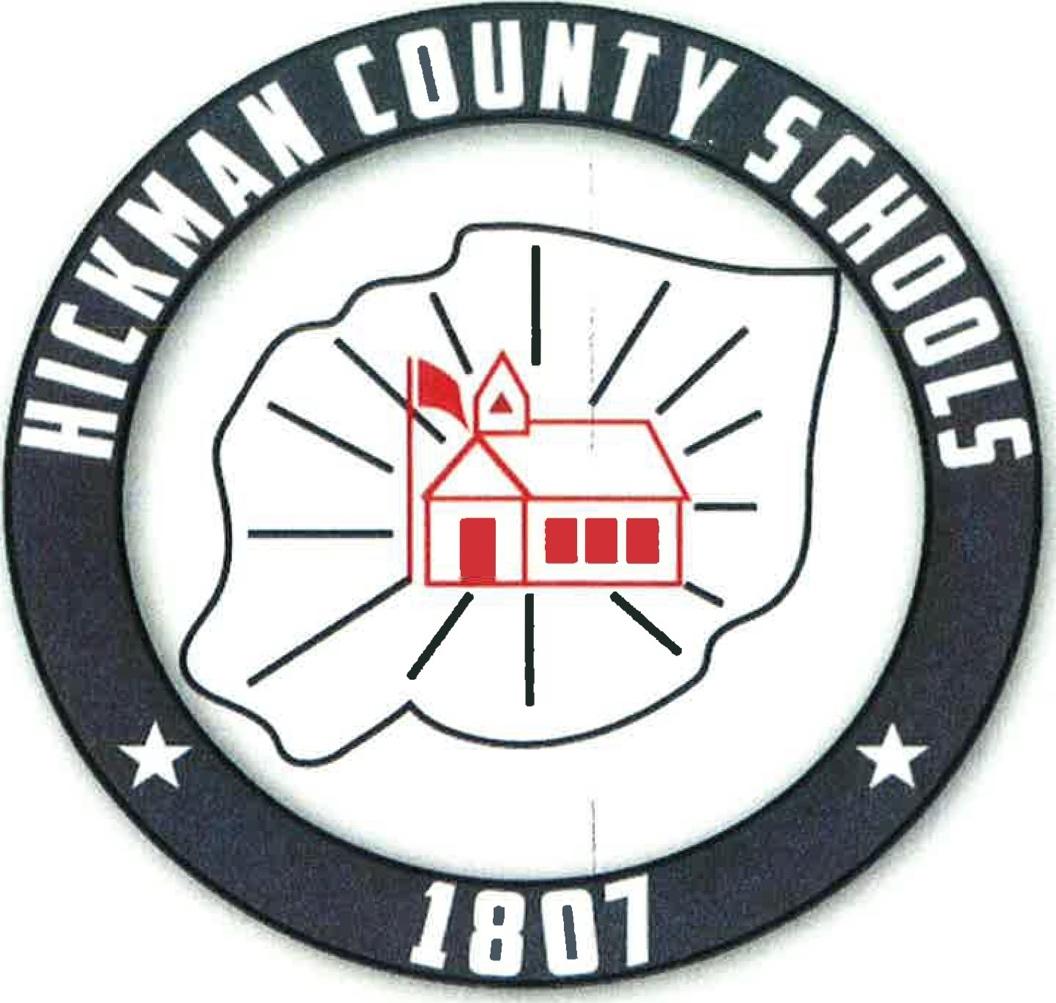 Updated 6/4/20241.106Hickman County Board of Education Code of Ethics Conflict of Interest Disclosure StatementInstructions:  This form is for reporting personal interests required to be disclosed under Section 3 of the Code of this school system. Officials and employees are required to disclose personal interests in matters that affect or would lead a reasonable person to infer that it would affect the exercise of discretion of an official or employee.Date of Disclosure:	 	Name of official or employee:	 	Office and position:	 	Description of personal interest (describe below in detail):Signature of official or employee Witness SignaturePrinted name of Witness--    ;.1.107, 1.108Conflict of Interest StatementBecause my ___________________________ is an employee of the Hickman County School System, I have a conflict of interest in the proposal about to voted on.  However, I declare that my argument and my vote answer only to my conscience and to my obligation to my constituents and the citizens the Board represents.1.108NepotismIf two (2) or more employees who are relatives within the same direct line of supervision, or become within the same direct line of supervision by marriage or promotion, the director of schools will resolve this issue by either a transfer of one (1) of the employees or devise an alternative evaluation plan for one (1) of the employees if a transfer is not feasible or is not in the best interest of students.When a transfer is not feasible or is not in the best interest of students, the following procedures will be followed:Time sheets and other personnel records will be signed by an administrator and/or supervisor that is not considered a "relative" of the employee as described in TCA 49-2-202 (3)(iii).Evaluation of employees will be conducted by an administrator and/or supervisor that is not considered a "relative" of the employee as described in TCA 49-2-202 (3)(iii).Complaints or concerns regarding school employees will be investigated by an administrator and/or supervisor that is not considered a "relative" of the employee as described in TCA 49-2-202 (3)(iii).The findings of investigations regarding complaints regarding school employees will be reported to an administrator and/or supervisor that is not considered a "relative" of the employee as described in TCA 49-2-202 (3)(iii).Employees considered for employment by the Director of School for initial employment and related to a member of the Board, the director of schools, an administrator in the system, a county commissioner, or any appointed or elected official, the relationship shall be publicly made known to the Board prior to the employment of such person and noted in the Director’s Report.1.303Consultants that wish to enter into a working agreement with the body of the Hickman County Board of Education will submit in writing a memorandum of understanding or a contract to include services to be provided, the fee that will be charged for the services, the timeline for the memorandum of understanding or the contract, and the method used to deliver the results or product for the Board.In order to promote an efficient working relationship, consultants will also submit methods of communication and ways to complete the objectives with the Board as a collective unit.1.403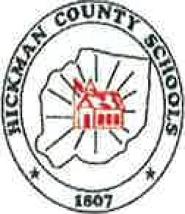 Hickman County Schools Board Agenda Item RequestDate:		 Name of School:                                                                                                           Item Request:	 	 Explanation: Attachments (if necessary and appropriate):Signature of Person requesting to be placed on the agenda:Signature of Building Principal or Director of Schools:1.404Request to Appear before the Hickman County Board of EducationThe Board of Education has added a period of public comment to each board meeting for a period not longer than 15 minutes, with each speaker being allocated 3 minutes each.A sign-up sheet will be available one hour prior to each regular board meeting for those requesting to speak to write their name and address.The Board Chair will recognize speakers.Request for Records 1.407Public Inspection Records of the District, except those specifically exempted by statute, are open to public inspection at the office of the superintendent of schools and other offices where records are stored throughout the District.Examine/Obtain Copies:Requests to inspect or receive copies of records shall be submitted to the student data base administrator, the district's public records request coordinator. Citizens requesting to inspect public records shall submit a records request form, along with a government issued photo identification card with the citizen's address.  The records request form can be submitted in person or through email.A fee of $0.15 per page will be assessed to copy records and an invoice will be provided to the citizen detailing the charges.Records Request Form1.503The Director of Schools is the coordinator of the public information program in the district.The following procedures shall be followed by the principals and other Board employees in communicating the district's program to the public:Information given shall be in terms readily understood by most persons.Information must be honest and factual.Information shall be comprehensive and balanced.Information shall be continuous and express clearly the immediate and long range goals, achievements and needs of the district.The program shall provide for a flow of information from the community to the schools and shall reflect the community's expectations and concerns for its schools.The program shall be evaluated as needed to determine its effectiveness.1.600Board Policy Adoption or Review RequestPolicy Number		_____________________________________________________Review of Present Policy	_______________	Development of New Policy	____________Person making request		_____________________________________________________Reason for request			___________________________________________________________________________________________________________________________________________________________________________________________________________________________________________________________________________________________________________Description to action requested:	___________________________________________________________________________________________________________________________________________________________________________________________________________________________________________________________________________________________________________FOR OFFICE USE ONLY:DATE REQUEST RECEIVED:		________________________________________________BOARD CONSIDERATION DATE:		________________________________________________BOARD ACTION TAKEN:			________________________________________________1.802Section 504 Due Process Hearing RequestStudent's Name: _________________________Date of Birth:________Student's Address:_________________________________________________________School: _______________Parent/Guardian's Name: ___________________________________________________Parent/Guardian's Address: ________________________________Parent/Guardian's Phone Number: ____________________I am requesting that a Section 504 Due Process Hearing be scheduled regarding the following issues:Section 504 Identification: Section 504 placement:  Parent/Guardian/Authorized Representative Signature Return this form by FAX or MAIL to:Shelda Qualls  Hickman County Board of Education 115 Murphree AvenueCenterville, TN 37033Phone (931) 729-7730Fax (931) 729-3834Date:_________________________________1.803Hickman County School System Tobacco Free Schools ProcedureThe use of tobacco in any form is prohibited during school hours on school premises and school buses during transportation to and from school and school activities.Penalties: Under 18: 1st Offense:Phone call to parents2 days ISSSRO gives petition or citation 2nd OffensePhone call to parents3 days ISSSRO gives petition or citation 3rd OffensePhone call to parents5 days ISSSRO gives petition or citation).           -        • -     -       •                I         -               •    •Over  18: 1st Offense:2 days ISS 2nd Offense3 days ISS 3rd Offense5 days ISSIt is recommended that the student's parents be closely involved. It is also recommended that students watch the "Spit this" video and write a one page report on why tobacco is harmful.1.808Rights and Responsibilities Of Registered Sex OffendersIndividuals registered as sex offenders in Tennessee or any other state are prohibited from the premises of any school in this district, except for the limited circumstances as a parent or guardian stated in this procedure.Rights of Parents/GuardiansAs a parent or guardian, a registered sex offender may:Attend a conference with school officials with the written permission or request of the school's principal, a signed contract on file, and written documentation of the parent's offender status on file.Remain in the vehicle to drop off or pick up his/her child or children enrolled in the school with the written permission or request of the school's principal, a signed contract on file, and written documentation of the parent's offender status on file.NOTE: These rights are forfeited if the victim of the offender's sexual offense is enrolled in or employed at the school as stated in Tennessee Code Annotated (T.C.A. 40-39-201 (d) (3).Responsibility of Parent/GuardianAs a parent or guardian a registered sex offender mustRemain at least 1,000 feet away from any school property line or school-sponsored event.Provide written notice of the parent's offender status to the school's principal or a school administrator upon enrollment of his/her child or conviction of a sexual offense.Participate in an initial conference with the principal to learn the requirements of the rights listed.Sign a contract with the principal of the school.Remain at 100% compliance of the requirements recorded in the contract or be chargedwith violation of T.C.A. 40-39-211.Rights of the Principal The principal mayObtain current and accurate public information about the registered sex offender as listed in T.C.A. 40-39-206 (e) (1-3), Public Information for Registered Sex Offender.Request the sex offender leave campus.Seek support from local law enforcement.Responsibilities of the Principal The principal mustProtect the privacy of the child of the sex offender.Conference with the parent/guardian who is a sex offender to discuss the rights and responsibilities of all parties and develop a contract of limited involvement.Immediately report any violations to the contract to law enforcement.Instruct staff to inform the principal if he/she obtains knowledge of a registered sex offender.NOTE: Principal and staff do NOT have the responsibility for searching the sex offender registry for any person who may be on the grounds.Hickman County SchoolsContract with Parent/Legal Guardian Registered Sex Offender1.808 ContractSchool: ______________________ PrincipaI: ________________________Phone:   	Parent Name: ______________________________________Phone Number(s):____________________________________Address:   ______________________________________________Cell:   	   Home: ________ Work: _________Child/Children Information:Directions for Completing the Contract: Principal/Designee: Provides the parent/legal guardian with a copy of Board Policy 1.808 and Administrative Procedure 1.808:  Rights and Responsibilities of Registered Sex OffendersReviews all of the rights and responsibilities listed in the document with the parent/legal guardian, andChecks the parent/legal guardian's understanding of each right and responsibility by questioning or providing the opportunity to request clarification.Parent/Legal Guardian:         Reads or listens to an oral reading of Board Policy 1.808 and Administrative Procedure 1.808:  Rights and Responsibilities of Registered Sex Offenders and   Asks questions for clarification of the listed rights and responsibilities.Signatures:____________________________________________________________The principal/designee's signature documents that the principal/designee reviewed all items with the parent/legal guardian, checked for understanding, and provided the opportunity for him or her to ask questions for clarification.Principal/Designee Signature_______________________________	Date______________The parent/Legal Guardian's signature documents that he or she understands all of the rights and responsibilities listed in Administrative Procedure 1.808: Rights and Responsibilities of Registered Sex Offenders and agrees to comply with all responsibilities and requirements listed.Parent/Guardian Signature_________________________________	Date_______________2.401Hickman County Schools Record of Gifts and Bequests                                                                                                                      2.404School Support Organizations Administrative ProceduresAny agreement between the Board and a school support organization shall be in writing and signed by the director or the director's designee and an authorized agent of the school support organization seeking authorization. This agreement shall contain, at a minimum, the following provisions: a. An agreement to abide by any policies and procedures regarding school support organizations; and, b. An agreement to indemnify the Board, the director and all other agents of the local education agency for the actions of the school support organization.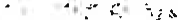 Prior to entering into any agreement, a school support organization shall submit the following to the director or the director's designee:Documentation confirming the school support organization's status as a nonprofit organization, foundation, or a chartered member of a nonprofit organization or foundation;A written statement of the goals and objectives of the group or organization;The principal contact telephone and address, as well as the telephone number, address, and position of each officer of the group or organization; and,A copy of the school support organization's written policy specifying reasonable procedures for accounting, controlling, and safeguarding any money, materials, property, securities, services, or other things of value collected or disbursed by it.School Support Organizations will submit a list of current officers and bank statements annually by July 1 and attend financial training provided by the school system in order to remain active and to be considered for the approval of fundraisers.The school support organization shall abide by all applicable Federal, State and local laws, ordinances and regulations in its activities.The school support organization shall maintain a copy of its charter, bylaws, minutes, and documentation of its recognition as a nonprofit organization. 6. The school support organization shall maintain financial records for a period of at least four (4) years.The school support organization shall operate within the applicable standards and guidelines set by a related state association, if applicable, and shall not promote, encourage or acquiesce in any violation of student or team eligibility requirements, conduct codes or sportsmanship standards.The school support organization's officers shall ensure that school support organization funds are safeguarded and are spent only for purposes related to the stated goals and objectives of the organization.The school support organization shall obtain the approval of the director or the director's designee before undertaking any fundraising activity. The director of the director's designee shall consider, at a minimum, the following when approving or denying a request by a school support organization to engage in a fundraising activity:Whether the fundraising activity, as scheduled, conflicts with the fundraising activity of the school district or an individual school within that district; and,Whether the fundraising activity is consistent with the goals and mission of the school or school district.The school support organization shall provide access to all books, records, and bank account information for the school support organization to officials of the local school board, local school principal, or auditors of the office of the comptroller of the treasury upon request.A school representative cannot act as a treasurer or bookkeeper for a school support organization or be a signatory on the checks for a school support organization. A majority of the voting members of any school support organization board should not be composed of schoolRepresentatives.2.601Administrative ProceduresHickman CountyFundraising ActivitiesFundraisers serve the purpose of supplementing programs and not supplanting what is required of the Board of Education.  Fundraising activities must be requested and approved by the Principal and the Director of Schools.  Fundraiser requests must be approved and submitted in the packet for the Board of Education prior to the monthly board meeting.  Fundraisers must be approved and submitted to the board of education prior to commencing in the fundraising activity.In May of each year, principals shall submit an account of fundraising for the school for the year to the Director of Schools.2.702Inventory ProceduresEquipment ProceduresEquipment is defined as all items with a unit cost of $5,000.00 or more and a minimum useful life expectancy of three years. Freight charges and installation cost should be included as a cost of equipment. Sensitive minor equipment is defined as items purchased with a cost of between $100.00 and $4,999.99. This include sensitive items such as computers, external computer peripherals, etc.2.900Administrative ProceduresHickman CountyStudent Activity Funds ManagementWhatever the source, all student activity funds shall be under the jurisdiction of the Board and under the specific control of the school principal.  Contracts with fund-raising agencies must comply with board policy  and  be  approved  in  writing  by  the  director  of  schools.    Budgets for these accounts shall be submitted by October 1.Principals and/or sponsors who knowingly authorize/allow unapproved fund-raising activities shall be subject to disciplinary action. Student  activity  funds  shall  be  deposited  in  respective  school  activity  accounts.    Proper  records  of receipts  and  disbursements  shall  be  maintained  in  accordance  with  the Tennessee  Internal  School Uniform Accounting Policy Manual. Revenue raised for specific purposes must be expended for that purpose, unless otherwise authorized in writing by both the activity group sponsor and the principal.3.200Emergency Preparedness Plan (Emergency Operations Plan) (EOP)A district and school level emergency operations plan (EOP) has been developed in coordination with local emergency response agencies and other appropriate stakeholders, including the following: police and fire departments, EMS, local medical facilities, administrators, staff, parents and students, school nurse(s), school resource officer(s), mental health agencies, school transportation personnel and other appropriate community representatives.All district and school EOP's include the following elements:  first responder team, postvention  - . team, parent notification plan, plan for relocating and releasing students, designated primaryand alternate evacuation routes, planning for school-sponsored events, field trips, bus emergencies and on-site and off-site command posts.District and school EOP's integrate a multi-hazard approach to planning and annually assesses the following hazards:  classrooms, community, structural and non-structural.  When present, the SRO (School Resource Officer) conducts and/or assists in these assessments.The EOP has identified district and school safety teams with roles and responsibilities aimed at preventing, responding to and recovering from emergencies. Members included but are not limited to the following individuals: director of schools, administrators, staff, parents, school bus personnel and local emergency response agencies.The EOP designates district and school-level coordinators. The names of these individuals have been communicated to local emergency response agencies, administrators, staff and students, and other appropriate individuals.The district EOP has outlined a media response/communication plan.All components of the district and school EOP are reviewed and revised annually based on deficiencies identified through drills, exercises, and actual implementation. Any new potential hazards, safety issues, and/or threats (based on yearly assessments) are accounted for in the EOP. Revisions to the EOP are made in coordination with all appropriate stakeholders and delivered to local emergency response agencies ensuring that a current plan resides with these agencies at all times.Administrative Procedures    								3.201It is not permissible for animals to be brought to school by students and/or employees.  Some students and/or employees have a fear of animals, some have severe allergies, and animals, by nature, are unpredictable in their behavior and could cause a liability concern for our schools.  This procedure does not apply to trained service and or therapy dogs. In that case, the principal of the building should be contacted and the owner should have paperwork that will be presented to the principal of the building at the time of the request. 3.202Hickman County SchoolsAutomated External Defibrillator Policy and ProcedurePurpose: To provide guidelines for oversight and use in the Hickman County School System with regard to the implementation of rapid life support in situations where Sudden Cardiac Arrest (SCA) has occurred.Training Requirements:..Any employee that is expected to provide emergency care to a patient will be trained in CPR and AED use. This training will conform to the American Heart Association (AHA) Heartsaver AED standards.Policy:An Automated External Defibrillator (AED) will be maintained on the premises of:The AED shall be used in emergency situations warranting its use by individuals specifically trained in the use of the device. If trained individuals are not on school grounds during an emergency, a member of the general public who is present may use the AED.Program Coordinator will be the Coordinated School Health director.Program Coordinator responsibilities may include, but are not limited to:Planning/training staff for emergency situationsCoordinating CPR/AED trainingSchool nurses responsibilities may include, but are not limited to:Maintenance of the AED and equipmentMaintaining records of emergency events, and reporting AED use to Coordinated School HealthMedical directorship information: Dr. Zach M. HutchensDEA BHO223797Medical license MD020420EMS:Allen Livengood550 Highway 100Centerville, TN 37033Hickman County Schools AED Protocol for UseThe witness of first person to the scene will :Call for help, call 911. Verify the scene is safe using universal precautions.Assess the victim to verify that the victim is unconscious, not breathing, has no pulse, and that the AED is necessary.Send someone to retrieve the AED.Start CPR.Do NOT use an AED if the victim is in water or wet as water acts as a conductor of electricity. Use a towel to dry the victim and /or move the victim to a safer area.When the AED arrives, open it and turn it on.Remove the victim's clothing from the chest and remove all metal including belts, necklaces, underwire bras, etc.Observe the victim's chest for bulges which may indicate a pacemaker or internal defibrillator. Do not place electropads over bulges. Instead, place the electropad as close to the recommended site as possible.Apply the electrode patches to the upper right chest and lower left chest in accordance with the pictures on the AED.Follow the voice prompts to analyze heart rhythm.Do NOT use alcohol to wipe a chest, as alcohol is flammable.Make sure everyone is clear from the patient and press the shock button when prompted. The AED will reanalyze the patient and advise another shock if appropriate. There is no limit to the number of shocks that can be given, if advised by the AED.Resume CPR as directed by the AED.Send someone to meet EMS and bring them to the scene.Continue to follow voice prompts and continue CPR until EMS arrives.When EMS arrives, be prepared to give them the following information:Patient's nameKnown medical informationTimeline of the eventAny care given by the respondersAny other pertinent informationFollowing the event, the school nurse or Coordinated School Health director will deliver the AED incident report form to the medical provider, clean the AED, and replace any used supplies.Hickman County Schools AED Report FormSite:	_____________________________________________________________Location/Address of Incident:		_______________________________________________________________________________________________________________________________Date of Event:	__________________	Time of Event:	____________________________Patient’s Name:	_________________________________________________________Patient’s Address:	__________________________________________________________Patient’s Age:		__________________	Gender:  _____Male   ______FemaleWitnesses Names:	___________________________________________________________Name of on-site responder (s): ________________________________  CPR/AED Trained:  _____Yes   _____NoResponder’s signature:	_____________________________________________________________________________________  CPR/AED Trained:  _____Yes   _____NoResponder’s signature:	_____________________________________________________________________________________  CPR/AED Trained:  _____Yes   _____NoResponder’s signature:	_____________________________________________________Was CPR given before the AED arrived?	____Yes    ____No   If Yes, how long? ________Were shocks advised/given?			____Yes    ____No   If Yes, how many? ________Were any problems/adverse effects encountered on the scene?_______________________________________________________________________________________________________________________________________________________________________________________________________________________________________Was CPR continued after AED?	________Yes		________NoCondition upon arrival of EMS and outcome  (if known):  ______________________________________________________________________________________________________________Name of provider completing this report:	___________________________________________Signature:	_________________________________________	  Date:	_________________COPY OF REPORT SHOULD BE SUBMITTED TO COORDINATED SCHOOL HEALTH DIRECTOR, EMS DIRECTOR, AND MEDICAL DIRECTORAED MONTHLY CHECKLISTSchool:		______________________________________________________School Year:		______________________________________________________AED Location:		______________________________________________________3.204Risk ManagementRisk Management is being committed to providing Hickman County Schools students, employees, and the community with an environment that is safe, healthy, and comfortable. The primary purpose is to assure so far as possible that all Hickman County School sites are free from recognized hazards.Back Injury PreventionUse proper lifting techniques: Squat close to the object Bend your kneesHold object close to the body Keep back straightLift with your legs, not your backBefore lifting an objects, ask for help if it is needed. Use carts and dollies to move objects.Do not overload boxes and trash cans (if you cannot lift it, someone else does not need to lift it.) New EmployeesEmployees new to the district will have safety orientation before they begin work: Discuss safety policies and procedures with the new employee.Review accident reporting procedures and stress prompt reporting.Demonstrate safe handling of any hazardous materials. Demonstrate lockout/tagout procedures on equipment the new employee will use.Review personal protective equipment and its proper use.Impress upon the new employee the organization's commitment to safety, the fact that accidents can be prevented, and what to do when unsafe conditions are observed.Outdoor Playgrounds/Bleachers/GrandstandsYearly inspection of bleachers and grandstands by a qualified person is required. A qualified person must be trained (employed by the manufacturer), a professional engineer, or an architect.If you have any questions about your playground equipment/bleachers/grandstands, please contact Bill Lynch at 729-3391, ext. 2240.Tennessee Risk Management Trust can also assist by sending loss control staff to look at your playground equipment/bleachers/grandstands. Mark Bilyeu and Chris Stites serve as a safety engineer and will provide a detailed inspection.TNRMT/SEC loss control staff: Chris Stites --Middle Tennessee, (615) 289-4101, cstites@sectn.comSafety ConcernsAt any time a safety concern arises, anyone may make a report to School Administration (building level or Central Office).  All reports will be investigated promptly.The maintenance department has an online work order procedure to follow to report minor problems (non-working lights, broken fixtures, etc.)Custodial issues (spills, breakage, etc.) should be reported as directed by School Administration.  Custodies will then be notified and expected to respond promptly.BLOOD is considered a hazard and must be cleaned up in the appropriate, approved manner. Report all cases of exposed blood immediately and keep students, staff, and others away from the area until custodial assistance arrives. Coordinated School Health may be able to provide additional staff training if needed.Student AthletesHickman County Schools are part of the TSSAA and abide by their rules and regulations. Part of the TSSAA's safety concern is for student athletes who participate in outdoor activities.Please consult the TSSAA heat policy to ensure the safety of our students. http://tssaa.org/compliance-publications/heat-policy/TransportationHickman County students should not be transported to school activities in Hickman County employee personal vehicles unless approval has been given by School Administration. School Administration should verify proper licensing and insurance coverage.No Hickman County employee should drive students in approved Hickman County vehicles without approval from School Administration. School administration should verify proper licensing and insurance coverage.Any Hickman County employee driving an approved school use vehicle should be properly licensed and placed on the Hickman County Schools list of approved drivers for insurance purposes.Under no circumstances should students transport other students.Threat Assessments3.205SecuritySecurity in each school is a priority.  Building administrators are the front line responders for building security.  Central Office personnel are available to assist in any way needed.Simple security measures to follow should be:  Keep classroom doors locked and closed at ALL times.Entrance doors should be locked at all times.All visitors shall check-in at the front office. Visitors’ driver’s licenses will be scanned in order to enter the school building.  All visitors will be issued a visitor pass to make faculty and staff aware they have entered the school using appropriate methods.Faculty and staff should make contact with anyone they do not recognize.Faculty should know where their students are at all times.Each school shall maintain security protocols for entrance to the building.  Front entrance doors will be locked at all times.  Activities outside of school hours should have procedures in place to monitor the behavior and appropriateness of everyone on school grounds. Outside school hour activities, all doors are to remain locked. If there is a need to have a door unlocked during the activity, a school employee must be stationed by the door at all times.When student activities take place off school grounds each school should be certain that the proper number of chaperones are in attendance and that students are given directions on procedures to follow in case of an emergency or accident.  Discretion should be used when chaperones are used who are not employed by the school system.Each school bus in the school system is equipped with cameras and GPS monitoring.In the event of an emergency our Hickman County 911 Operations center has immediate access to call out any needed emergency services.Additional Information:Centerville Police Department:  (931) 729-5146Hickman County Sheriff’s Department:  (931) 729-24913.300Equipment and Supplies ManagementAll technology hardware and related technology is to remain within the school to which it has been assigned. Laptops, tablets, etc. that have been assigned by the school district to administrators, teachers, and staff may be taken off campus. The employee is expected to follow the same rules and regulations of the signed Acceptable Use Policy with school system issued devices.To promote longer useful life of equipment, teachers and students are provided individual log in information to use for computers and other devices. It is not permitted for students or teachers to share login information for use of technology equipmentThe use of calculators and other equipment should be utilized in a way that allows teachers to know who is using equipment at any given time. Check in, check out policies and procedures in classrooms will promote proper use of instructional equipment.Special Use of School Vehicles								3.402Use of School Vehicles for Trips In effect since August 8, 2019Driver payment								Bus Charge     $ 75.00                                    Trip inside Hickman County                         No Charge     $100.00 			      Trip to bordering counties   	           	    $ 100.00     $125.00			      Trip to all other counties                              				        (less than 150 miles roundtrip)                  $ 150.00                                                       ( more than 150 miles roundtrip)           $ 1.00 per mile     $150.00 			      Multiple day trip 				   $ 150.00/day    $150.00			      Weekend 					   $ 150.00/day    $150.00			      Trips on Holidays                                        $ 150.00/day                 Use of a school van for any sporting event                                    $0.46/per mile A transportation request will be required for each van trip.Example: Trip to Renaissance Center will cost $ 100.00 to driver                                                                       +  $ 100.00 bus charge                                                    For a total of  $ 200.00  to be paid to Hickman Co Bd of EdTrip ProceduresTrip sponsors must turn in a Transportation Request Form to Director of Transportation prior to the trip.All Trips on a school day will not depart from school before 8:00am and return 2:15pm    If trip runs over and causes a sub to drive for regular route driver club will pay for subdriver (if no fault of driver or equipment )Trips during school hours are limited to 75 miles one way all other trips are limited to 150 miles one way, unless special permission is granted by the Director of Transportation.All trips are subject to acceptance of Director of Transportation and availability of drivers.School groups who wish to provide their own driver must clear driver with Director of TransportationOrganization/club/class will be responsible for damages caused by group during the trip.      Organization/club/class will be responsible for cleanliness of bus after the trip.(clean up fee may be charged)Border counties include: Dickson, Humphreys, Lewis, Maury, Perry, and WilliamsonPrivate Vehicles									3.404Parents/volunteers that serve as volunteer drivers for school events and/or activities must provide a copy of the following before driving: Copy of valid Tennessee driver’s licenseCopy of automotive insurance policy or card that indicates coverage for liability insurance.  Current minimum limits are: [ $100,000 per person and $300,000 per accident for bodily injury; $50,000 per accident for property damageCopies of both must be on file with the principal in order to be eligible to drive students.Food Service Management								3.500Students will be charged for breakfast and lunch meals offered in the Hickman County School System according to the following rate:All Schools:  Breakfast					$1.50Adult/Staff/Visitor Breakfast				$2.75 K-5 Schools:  Lunch						$2.506-12 Schools:  Lunch					$2.75Adult staff/visitor lunch:					$4.00Visitor Holiday Meals					$6.00Visitor Child Holiday Meals					$4.00Students that bring money will be asked to do so in an envelope that includes the following information on the front of the envelope:  Student Name, Teacher Name, Breakfast Amount, Lunch Amount, and Extra Items Amount.  Monies will be submitted to the cafeteria and deposited into student accounts.Students with delinquent accounts for three (3) days of meals will receive a letter from the cafeteria manager reminding them of the amount they owe for the meals that have been served.  Students with delinquent accounts for five (5) days of meals will receive a personal phone call to speak with them.  After five days of delinquent accounts, students will be asked to select items from the hot line of food that offers two hot meal choices daily.4.2013Family Life EducationIn accordance with Board Policy 4.2013, the board of education will conduct public hearings and parental conferences at least once as part of the family life program. The hearings and conferences will be scheduled and conducted by supervisors over Coordinated School Health and Guidance services each year.  This hearing will consist of the following:Explanation of the family life plan for parents and community membersOpportunities for parents and community members to express their opinionsThe program will follow the guidelines of Board Policy 4.2013 and will provide training for personnel involved in providing instruction within the family life program.Admin.4.202.1 - Revised 04/27/17Hickman County Board of EducationSpecial EducationThe Hickman County Board of Education recognizes and supports the need to provide special education services within the school district and offers programs across the county.Students with disabilities must be taught in the framework of the general education curriculum. General education, vocational education and special education staff shall strive to coordinate their services as designated in each student's Individualized Education Plan (IEP), in order to meet the needs of each student who is eligible for special education supports and services.The policy of the Hickman County School District is to ensure that students with disabilities are provided a free appropriate public education (FAPE). The state's BEP formula will be used to determine class size for all classrooms. Monitoring class size will occur periodically to ensure compliance with our district's policy and  state guidelines.To ensure the provisions of a free appropriate public education (FAPE) according to state law and the Individuals with Disabilities Education Act (IDEA) are being met, our district proposes the following:Education placement decisions for all students, including students with disabilities, shall be made based on the instructional needs of the students;Staff development and training shall be made available for general education and special education teachers (models, strategies, and interventions) for teachers working in an inclusive classroom.Interactive planning sessions shall be facilitated with special education and general education teachers regarding each student's IEP;General education teachers shall receive information on modifications and accommodations included in their students IEPs;All students in the general education classroom shall have access to instructional materials used in the class with alternative or supplemental materials provided as needed;Resources, supports, supplemental aid and materials shall be provided to help students progress in the general curriculum and be successful in the general education classroom (e.g., assistive technology devices and services, paraprofessional support, adaptations in the classrooms, etc.);The Hickman County School System adopts the state and federal regulations in order to implement the provision of special education and related services. This is to ensure compliance with state and federal regulations in providing special education supports and services.4.204Summer SchoolHickman County Schools may sponsor a summer school for elementary and middle school students to strengthen and reinforce basic skills in any academic area. Summer school may be offered and will operate within the following parameters:Based on teacher recommendations and student need, principals will identify students to attend summer school.Principals may require students who do not meet grade level expectations to attend remediation after school or in summer school as a condition for promotion. The final decision for promotion/retention rests with school personnel.  · -Summer school is limited to students enrolled in the Hickman County schools.HIGH SCHOOLHickman County Schools may sponsor a summer school for high school students. A high school summer program shall meet the criteria below:Courses offered will be for remediation, and may include make-up courses for students who have failed any courses during the regular school year.An annual Summer School Report will be submitted to the Board in September.4.208Board Policy 4.208Tennessee Adult Education division delivers educational services to adults who are over the age of 17 (unless granted an exception) lacking a high school diploma and no longer under compulsory attendance to public high school.  Through Adult Basic Education classes across the state, adults are assessed to determine their level of education and provided coursework to improve their skills in math, science, social studies, reading, writing, and employability. These classes are designed to equip the student with the knowledge necessary to earn a High School Equivalency Diploma and enter employment and/or postsecondary education.---	lAdult Education also offers English for Speakers-of Other Languages (ESOL) and Civics classes for those individuals who need to learn to speak, read, and write the English language.In addition to the administration of the Adult Education program grant, Tennessee Division of Adult Education is also responsible for the oversight and compliance of testing centers administering High School Equivalency exams.Contact Info:Tennessee Career Center--Hickman130 Progress Center Plaza, Centerville, TN 37033 (866) 801-4723	(931) 626-4149See more at: https://www.tn.gov/workforce/topic/high-school-testing#sthash .L zWLmWVy.dpuf See more at: https://www.tn.gov/work force/article/about-ae#sthash.lNOxA1MV.dpuf												4.209                                      Alternative Credit Options Student Referral FormName:_____________________________Date of Birth:____________Address: ________________________________________________________________SSN: __________	Phone: _________________Parent(s)/Guardian(s) Names: ______________________________________________Reason for Alternative Credit: 		Course not taught in the school system 		Course not available due to scheduling conflicts 		Student Expelled but in need of educational services 		Student Requires differentiated learning environment (requires an agreement of school personnel including the student's teachers, parents, and administrators)Referring Counselor's Signature of Recommendation: _______________________________Date	 	Referring Administrator's Signature of Recommendation:_____________________________Date		 Course Request:	 		Student has been approved for the following course(s):_____________________________________				_______________Director's Signature	Date4.210HICKMAN COUNTY SCHOOLS CREDIT RECOVERY PROCESS OVERVIEWCredit Recovery is traditionally defined as a way to "recover" credit for a course that a student was previously unsuccessful in earning academic credit towards graduation. Credit Recovery programs, in general, have a primary focus of helping students stay in school and graduate on time.The Hickman County School System has outlined the following guidelines towards credit recovery:AdmissionStudents are eligible to enroll in Credit Recovery if they failed a course with an average of 50 or higher and meet with their counselor to secure an application. Courses may only be recovered through the district Credit Recovery program.Students must submit a completed Credit Recovery application to their school counselor, including student and parent signatures on the Credit Recovery Contract.InstructionAll content will be computer-based, utilizing PLATO technology. All courses offered through Credit Recovery will be based on the TN Curriculum Standards. All work must be completed at the school site with a certified, endorsed teacher serving as teacher of record for the facilitation of the course.All students must attempt a lesson pretest for each course component to determine the set of skills for which the student has a deficit. The specific set of skills identified as deficit must be mastered (70%) for the student to earn credit for the course. Mastery tests may be repeated. Once mastered, students move to the next unit of study.All pre-test assessments, course work, and mastery assessments must be completed in a proctored setting without the use of outside sources, such as internet search engines. Students not on the credit recovery roster will not be allowed in the proctored setting, and students must complete work without assistance from other students.Electronic devices, such as iPads, tablets, or other devices must be powered off before entering the Credit Recovery setting.Ill. GradingGrades awarded in Credit Recovery programs shall adhere to the State Board of Education uniform grading scale. Grades awarded in Credit Recovery programs shall be posted under the name of the original teacher of record. Progress through the Credit Recovery Program will be reported to parents with report cards and progress reports.CostOther NotesCredit Recovery is not typically recognized as a "core credit" by NCAA Clearinghourse for competitive college  sports.  If you will potentially seek a college athletic scholarship, please see your school counselor before registering for Credit Recovery  to  ensure you meet the Clearinghouse  requirements  with your other core subjects.Hickman County Schools Credit Recovery Application								_____     _____		parent/guardian name	phone-best number to reach	phone-another numberCourses needed (student-please complete this or ask your counselor for help):Guidance Counselor signature:__________________________________Date: ________________Credit Recovery ContractAs a Credit Recovery student, I	have been informed that all work must be completed and done on a computer, in a school computer lab, in a self-paced online program (PLATO). I also understand that I have one school quarter to complete the coursework for each Credit Recovery course. Failure to complete the course within this timeframe will result in my removal from the Credit Recovery roster. have read and understand all information on the "Hickman County Schools Credit Recovery Overview" form. 		Student is Eligible and Approved for Credit Recovery 		Student is Not Eligible and Approved for Credit RecoveryStudent Signature: _____________________________________  Date: _____________ Parent Signature: _____________________________________  Date: _____________ Principal Signature: ___________________________________  Date:______________4.300Extracurricular ActivitiesThe Principal of each school shall be responsible for the organization of all school activities. He/she shall provide adequate supervision, administer school finances, and approve all student activities with the assistance of delegated members of the faculty. Student activities shall be regarded as a vital part of the total educational program and shall be used as a means of developing wholesome attitudes, good human relations, as well as knowledge and skills.Students are not excused from regular classes for the practice of plays, assembly programs, special music programs (including band), activities of clubs, etc., unless the absence is.. approved by the Principal who is directly accountable to the Director of Schools of the Hickman County Board of Education.	4.301Interscholastic ActivitiesGeneral Provisions:The Principal shall be responsible for the administration and control of the interscholastic athletic program within the school.The Principal or his designee is required to accompany an athletic team on its trips, and all trip requests shall be made according to the procedures established the administration of the Hickman County Schools.Coaches shall follow Hickman County Schools chain of command procedure for any request related to athletics. Coaches must obtain a purchase order prior to committing the district or any school to purchasing any products or service.4.	School athletics are to be coached only by personnel employed/approved by Hickman· County Schools. Such coaches are to be compensated only from Board funds, according to the current salary schedule.  Coaches shall not receive pay other than from Hickman County Schools for any athletic-related services provided to any student who is or may be participating in that coach's sport except that coaches may participate in school authorized clinics, camps, etc.Any student, except as outlined below, shall be eligible to try out for any athletic team. Academic and citizenship requirements for being a member of an athletic team shall be carefully considered and developed to promote the welfare of the individual student. Only students in grades 6-12 shall engage in interscholastic activities.Recruiting of students is forbidden in any fashion.Students must have a current athletic physical on file, based on TSSAA standards, before being allowed to participate in any extracurricular activity involving athletics in the Hickman County school system. These activities include but are not limited to weight training outside of the instructional day, conditioning, open facilities, tryouts, practices, and athletic contests.No person shall, on the basis of sex, be excluded from participation in, be denied the benefits of, be treated differently from another person or otherwise be discriminated against in any athletic program of the school. Equal athletic opportunity shall be provided for members of both sexes.Coaches and other employees of the school district shall not encourage, permit, condone or tolerate hazing activities as part of the athletic program.High School Interscholastic AthleticsThe by-laws of the Tennessee Secondary School Athletic Association shall be adopted as a part of the regulation for the operation and control of athletics in the secondary schools in Hickman County.To be eligible to participate in interscholastic athletic activities during any semester, the high school student shall at least meet current TSSAA standards.Athletic Director Manual4.302Field Trips and ExcursionsThe following procedures shall be complied with for field trips:Field trips are to be related to the course of study and have educational value.Field trips are to be approved by the Principal and Director of Schools using the Trip Request Form.Parental permission forms must be sent home in accordance with the guidelines in Board Policy 4.302.All guidelines in Board policy 4.302 must be strictly adhered to by employees of Hickman County Schools.No day field trip shall extend over 12 hours.Overnight trips and trips that require students to go out of state must have prior approval by the Board of Education. Employees requesting overnight and/or out of state trips should complete a form to request an item for the Board Agenda and have the item approved by the Principal as well as a trip approval request form.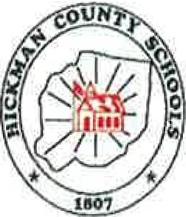 Hickman County Schools Trip RequestHickman County Schools Trip RequestName of School:_____________________________________________________                                                                                                    Name of Club/Group: ______________________________________________Trip Requested:  _____________________________________________________                                  	                                   	                                                                                                                Purpose: ___________________________________________________________ Date and Time frame: ____________________    Number of students:________Number of Chaperones:       	Male _______   	Female ________Costs associated: ________________________              	Attachments (any information or permission slips that are sent home with students)Has the cafeteria been notified? __________  	Number of Lunches needed? _________How will the students travel? ____________________________________________Is a transportation request attached if system transportation is needed?  ______________Signature of person requesting the trip _________________________________________Signature of Principal _________________________________________________Signature of Instructional Supervisor _____________________________________Signature of Director of Schools _________________________________________*Per Hickman County Board of Education policy 4.302, any requested trip that has anout-of-state destination and/or is planned for overnight must have prior approval by the Board of Education.4.400Administrative PolicyParent Request for Inspection of Instructional MaterialsHickman County School SystemDate of request: _______________School:   ____________________________Teacher: ____________________________ Course:_____________________________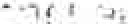 Class Period: ____________________Semester: _______________________Subject: ________________________  Grade level:_____________________Name of person requesting review:___________________________________________Item you are requesting to review:  ___________________________________________Reason/Concern:Cc: Director of Schools Curriculum Supervisor4.402				Administrative ProceduresUpon receipt of BEP instructional funds ($200 per teachers), the school shall credit each funded teacher with $200.00 for the purpose of purchasing instructional materials.  All orders will need to be complete before leaving for Spring Break to allow our bookkeepers and principals time to properly prepare for closing the financial books.  Instructional money remaining in the teacher account that is not spent in the current school year will be available in the following school year.Request for Reconsideration of Instructional Materials					4.403Name: _____________________________ Date:__________Address:_____________________________________________Daytime Phone#: _______________School: __________________Type of media on which you are commenting: Book	Film   Video  Electronic information/ network, etc.  (please specify)  		 Author:_____________________________________________Title:_______________________________________________________________________PubIisher (if known) ___________________________________________________________________________Have you been able to discuss this work with the teacher or librarian who ordered it orwho used it? 		Yes 		NoHave you reviewed the material in its entirety?  ____Yes _____No To what in the material do you object? What do you understand to be the general purpose for using this work?What age group would you recommend this item?  _____________________________What do you feel might be the result of a student's reading, viewing, or listening to this item?Is there anything positive about this item? _______________________Are you aware of the evaluation of this item by authoritative sources?What would you like your library/school to do about this work?_______ Do not assign/lend it to my child_______ Return it to the staff selection committee/department for re-evaluation_______ Other, please explain_________________________________________________________10. In its place, what work would you recommend that would convey as valuable a picture and perspective of the subject covered by this item? _______________________________________________________________	______________Signature 	Date4.402Administrative ProcedureHickman CountyRequest for Reconsideration of Instructional MaterialsBecause opinions differ, there may be questions concerning some instructional and library materials despite the quality of the selection process. If you request reconsideration of instructional materials, please complete this form and submit it to the building principal..,.   ""•    ,	•   •      Complainant's NameChallenged Materials Requested for ReconsiderationReason for Challenge of the MaterialsI understand, as stated in HCBOE policy 4.403 Reconsideration of Instructional Materials and Textbooks, upon receipt of this completed form, the principal will request review of the challenged materials by an ad hoc materials review committee within fifteen working days, and if I, the complainant, desire further action after receiving the recommendation of the committee and the decision of the principal, an appeal may be made to the Board.Complainant's Signature	Date4.403Administrative ProcedureHickman CountyLibrary Services and Collection PolicyLibrary services are provided for each of the schools in the Hickman County School System and will follow the requirements established in the regulations of the Tennessee State Board of Education and Hickman County Board of Education Policy 4.403.The maintenance of a school’s library collection is the responsibility of the school’s library media specialist, in cooperation with school administrators, teachers, and other staff.Materials for each school library will adhere to the following criteria:Materials shall be suitable for and consistent with the educational mission of the school;Materials shall be appropriate for the age and maturity levels of the students who may access them. The determining factor will be based on an assessment of any mature themes or content (i.e., violence, sexual content, vulgar language, substance abuse);Materials shall contain literary, historical, and/or artistic value and merit; andThe collection as a whole shall offer a variety of viewpoints.Each school will maintain an inventory of the school’s library materials that are available for students.  The inventory list will be available and posted on the school’s website.Hickman County Schools has established procedures for the feedback and reconsideration of library materials for each school.Hickman County SchoolsAdministrative Procedures for Complaints Regarding Library Materials Board Policy 4.403If a complaint is made by an employee, student, or parent/guardian, this process is to be followed:1. Inform the complainant of the selection procedures and make no commitments.2. Request the complainant to submit a Request for Reconsideration of Library Materials form.3. Inform the principal (and other appropriate personnel).4. Keep challenged materials available for use during the reconsideration process.5. Upon receipt of the completed form, the principal shall notify the Director of Schools.6. The principal shall request review of the challenged materials by an ad hoc materials review committee within ten business days. The review committee is appointed by the principal and includes certified library media personnel, representatives from classroom teachers, one or more parents, and may include one or more students. The principal will inform the Director of Schools of the review committee’s progress.7. The review committee shall take the following steps after receiving the challenged materials:a. Read, view, or listen to the contested material in its entirety;b. Check general acceptance of the material by reading recognized and evaluative reviews;c. Determine the extent to which the material supports the educational mission of the school;d. Complete the appropriate Checklist for Reconsideration of Library Materials, judging the material for its strength and value; ande. Present recommendation to principal for further action and to the Director of Schools for purposes of information.8. If the complainant desires further action after receiving the recommendation of the committee and the decision of the principal, an appeal may be made to the Board.Reconsideration of Library Materials FormIn accordance with Hickman County Board of Education Policy 4.403, Hickman County Schools provides an opportunity for library materials to be reviewed as to whether they should be a part of the school library collection.  Library materials should meet the following requirements:  1) suitable and consistent with the mission of the school, 2) appropriate for the age and maturity levels of the students that will access them, 3) contain literary, historical, and/or artistic value or merit, and 4) offer a variety of viewpoints.  Completion of this form is the first step in the review procedures. If you wish to request reconsideration of library resources, please return the completed form to the school principal.School Name		_______________________________________________________Date _____________________________________________________________________Name ____________________________________________________________________Address __________________________________________________________________City ____________________________ State/Zip __________________________________Phone __________________________ Email _____________________________________Do you represent yourself? ____ Or an organization? ____ If representing an organization, name of organization ______________________________1. Resource on which you are commenting:___ Book (e-book) ____ Movie ____ Magazine ____ Database  ____ Audio Recording ____ Digital Resource  ____ Newspaper  ____ Streaming Media ____ OtherTitle ________________________________________________________________________Author/Producer _______________________________________________________________2. What brought this resource to your attention?________________________________________________________________________________________________________________________________________________________3. Have you examined the entire resource? If not, what sections did you review? If not, what parts did you read (be specific, cite page numbers, chapters, scenes, sections, etc.)________________________________________________________________________________________________________________________________________________________4. What concerns you about the resource?  Be specific, cite page numbers and quote exact passages; cite specific scenes and their location in the video.____________________________________________________________________________________________________________________________________________________________5. If the work purports to be a work of nonfiction, what inaccuracies in the text, pictures, or content did you observe? Be specific as to dates, persons, historical content, legal, medical information, etc., citing specific examples and page numbers. ____________________________________________________________________________________________________________________________________________________________6. Are you aware of judgments of this work by literary critics and/or subject specialists? What reviews have you researched? (Give specific citations) ____________________________________________________________________________________________________________________________________________________________7. What action are you requesting the committee consider?______________________________________________________________________________Signature of Complainant	__________________________________________________Printed Name			__________________________________________________Date				__________________________________________________Checklist for Reconsideration of Library Materials Nonfiction Title:_____________________________________________ Author:___________________________________________ Purpose 1. What is the purpose of the material?  ________________________________________________________________________________________________________________________2. Is the purpose accomplished? _________________________________________________Authenticity 1. Is the author competent and qualified in the field? __________________________________2. What is the reputation and significance of the author and publisher/producer in the field? _______________________________________________________________________________3. Is the material up-to-date? ____________________________________________________4. Are information sources well documented? _______________________________________5. Are translations and retellings faithful to the original? ________________________________Appropriateness 1. Does the material promote the education goals and objectives of the school? ____________2. Is it appropriate to the level of instruction intended? _________________________________3. Are the illustrations appropriate to the subject and the age levels? ______________________Content 1. Is the content of this material well presented by providing adequate scope, range, depth, and continuity? ________________________________________________________________________________________________________________________________________________2. Does this material present information not otherwise available? ______________________________________________________________________________________________________3. Does this material give a new dimension or direction to its subject?__________________________________________________________________________________________________ Reviews 1. Source of review: _____________________________________________________________Favorable or unfavorable review? __________________________________________________2. Does this title appear in one or more reputable selection aides? ______________________________________________________________________________________________________List the aides in which it appears. __________________________________________________Additional Comments: _________________________________________________________________________________________________________________________________________Recommendation by Library Media Committee: Date: Committee Members’ Signatures:Checklist for Reconsideration of Library MaterialsFiction or Other Literary FormsTitle 	_________________________________________________________________Author	_________________________________________________________________Purpose 1. What is the purpose, theme, or message of the material? How well does the author/producer/composer accomplish this purpose? 2. If the story is fantasy, is it the type that has imaginative appeal and is suitable for children? For young adults? If both are marked no, for what age group would you recommend? 3. Will the reading and/or viewing and/or listening to material result in a more compassionate understanding of human beings? 4. Does it offer an opportunity to better understand and appreciate the aspirations, achievements, and problems of various minority groups? 5. Are any questionable elements of the story an integral part of a worthwhile theme or message? Content 1. Does a story about modern times give a realistic picture of life as it is now? 2. Does the story avoid an oversimplified view of life, one which leaves the reader with a general feeling that life is sweet and rosy or ugly and meaningless? 3. When factual information is part of the story, is it presented accurately? 4. Is prejudicial appeal readily identifiable by the potential reader? 5. Are concepts presented appropriate to the ability and maturity of the potential reader? 6. Do characters speak in a language true to the time period and section of the country in which they live? 7. Does the material offend in some special way the sensibilities of women or a minority group by the way it presents either the chief character or any of the minor characters? 8. Is there preoccupation with sex, violence, cruelty, brutality, and aberrant behavior that would make this material inappropriate for children? For young adults? 9.If there is use of offensive language, is it appropriate to the purpose of the text for children? For young adults? 10.Is the material free from derisive names and epithets that would offend minority groups? Children? Young adults? 11.Is the material well written or produced? 12.Does the story give a broader understanding of human behavior without stressing differences of class, race, color, sex, education, religion, or philosophy in any adverse way? 13.Does the material make a significant contribution to the history of literature or ideas? 14.Are the illustrations appropriate and in good taste? Realistic in relation to the story? Additional Comments: _________________________________________________________________________________________________________________________________Recommendation by Library Media Committee: ____________________________________Date: ______________________________________________________________________Committee Members’ Signatures:  4.407Administrative ProceduresHickman CountyWeb PagesThe content of the district website shall be created by the staff of the Hickman County Board ofEducation Central Office with the purpose of providing information to our students, staff, and stakeholders. Quality of content will be continually monitored by the Technology Coordinator and the supervisors of the various departments. All content on the district website is to be compliant with all federal and state requirements including ADA compliance.The content of each school’s website shall be created by an individual identified as the school webmaster by the principal of each school. The content will be created to provide information to our students, staff, and parents of our schools. Quality of content will be monitored by the Technology Coordinator and the principal of each school. The website will be created and maintained using the approved template provided by the district. School webmasters are expected to attend training throughout the school year provided by the Technology Department. School webmasters are to make sure all content compliant with all federal and state requirements including ADA compliance.CONCERNS/COMPLAINTSAs with any instructional materials or publication used by or representing the school or district, the building principal or director of schools, respectively, is ultimately responsible for accuracy and appropriateness of the information made available on the web site. Concern about the content of any page(s) created by students or staff should be directed to the building principal or the director of schools office when related to the district website. If the concern is not resolved, persons who wish to file a formal complaint shall submit a written request for reconsideration of instructional material.4.408Use of MultimediaAll multimedia used in the classroom must either be provided by the school or have the prior approval of the principal.Movies, songs, or other multimedia may be rented or purchased for use in the classroom for educational purposes only. Employees shall not infringe upon the copyright or distribution regulations of the multimedia. No movie, song, or other multimedia will be used in the classroom for entertainment purposes without the consent of the principal.Community Instructional Resources		4.500				Administrative PolicyThe school counselor of each school will keep a running record of resources in the community that are available for students, parents, and teachers.  These resources shall include the name of the resource, location, cost, and services provided.Lists will be submitted to the principal of each school and distributed as needed.School Volunteers	4.501	Administrative PolicyAll school volunteers who work closely with students without much or any supervision of district employees must:Submit to a criminal background check. Principal will submit background check information for volunteer to the Director of Accountability to schedule the appointment.Submit information required for DCS background search.,•    1   - l    .;	••     ,·      -     ,,Administrative Policy4.502Hickman County SchoolsParent/Family InvolvementActivities and procedures for the involvement of parents at school level:A formal School-Wide Leadership Team should be in place to lead the process of developing the school improvement plan. Primarily, this team should organize and oversee the needs assessment process, lead the staff in developing the school-wide plan and monitor progress throughout the year.For Title I schools:  A school-parent compact to improve family and school partnership and to share the responsibility for improved student academic achievement should be updated each spring. In addition, the school-parent compact outlines the activities that the parents, school staff, and students will undertake to build and develop a partnership to help the children achieve to the State's high academic standards. This compact should be sent home with every student at the beginning of the school year or when they enter school. Individual school-parent compacts are required for Title I schools.A Parent Engagement Plan which supports our district wide family and community engagement policy is intended to develop positive relationships between home and school to build capacity for parent involvement should be updated and submitted yearly for review.Parent needs assessment survey sent home to determine each school's parents needs, preferences for workshops, times available, etc.Annual parent involvement survey to be sent home in the spring and returned to Federal Programs office of the content and effectiveness of the parental involvement policy of the schools served. 4.600Grading ProceduresGRADING SYSTEM: GRADES NINE - TWELVE (9-12)1Schools teaching grades nine (9) through twelve (12) shall use the uniform grading system established by the State Board of Education. Using the uniform grading system, students’ grades shall be reported for the purposes of application for post-secondary financial assistance administered by the Tennessee Student Assistance Corporation.Subject-area grades shall be expressed by the following letters with their corresponding percentage range:· A (90-100)· B (80-89)· C (70-79)· D (60-69)· F (0-59)This grading system shall be uniform throughout the school district for each grade.The following high school courses will have weighted grades:Honors English (Grades 9-12) TrigonometryHonors Biology I Honors Algebra IIHonors Physical Science Honors GeometryHonors Chemistry Dual Enrollment College CoursesHonors Physics Honors American HistoryAnatomy Honors Algebra IBiology II CalculusPre-CalculusAdvanced coursework grades will be weighted with additional percentage points to calculate the semester average. Depending on the course taken, the following percentage points will be assigned:· Honors Courses – three (3) percentage points;· Local and Statewide Dual Credit, Capstone Industry Certification Aligned, and Dual Enrollment Courses – four (4) percentage points; and· Advanced Placement, Cambridge International, College Level Exam Program (CLEP), and International Baccalaureate Courses – five (5) percentage points. Student Absent for State Mandated Exams:1. If a student taking high school assessed subjects is absent, the student will receive a zero or incomplete. If the student is allowed to make up the exam, he or she will do so during the next scheduled administration. A locally-created exam cannot be administered in lieu of a state exam.2. If a student, taking a K-8 State mandated assessment, is absent or unable to be administered a defined part(s) of any content area or all of the content areas, the student must take an alternate exam approved by the Chief Academic Officer to substitute for the corresponding content not tested.Administration of the alternate exam shall be scheduled by the principal for such a time which shall allow for scoring to be completed before the end of the spring semester of the current school year.Failure to complete the alternative assessment before the end of the spring semester shall result in the student receiving a grade of zero which shall be counted for fifteen (15%) percent of a student's final grade for the spring semester.Conduct shall be marked as follows:E ................................................................................. ExcellentS ................................................................................. SatisfactoryU ................................................................................ UnsatisfactoryConduct grades are based on behavior and shall not be deducted from scholastic grades.Attendance records will not be the sole criterion in determining the awarding of grades or the passing of a course or promotion or retention.Plus and minus evaluations are not to be added to letter grades. Grades are not to be changed once recorded on a report card. If an erroneous grade has been recorded, correction must be made on a new card.Grades given at the end of each nine (9) weeks period for elementary, intermediate, middle school, and high school will be determined from daily work, homework, written assignments and tests. The teacher will weigh the value of grades given for various assignments and tests within the applicable period in computing the grade. This procedure will enable the teacher to allow for individual student differences in the grading process. Any assignments and tests required of a student must be considered in the computation of his grade.At the middle school level and at the high school level, grades will be determined by an average of grades for each of the two 9-week periods. The grades given at the end of each nine (9) weeks period shall be the grade earned by the student, as computed by the teacher, and shall not be subject to manipulation, regardless of the passing or failing nature of the grade provided that said teacher has documented verification on file that he/she has reasonably attempted to contact the student's parent(s) or guardian(s) making them aware of the student's failing grade or grades. The final grade of the year will be determined by averaging the two (2) semester grades.The work of a student whose grades are satisfactory but are withheld because of failure to complete the required work shall be reported as incomplete (I). If the incomplete is not removed in the time designated by the teacher, it will then become an “F”.GRADES NINE - TWELVE GRADING SCALE AND LOTTERY SCHOLARSHIPS3Schools teaching grades nine through twelve shall use the uniform grading system established by the State Board of Education. Using the uniform grading system, students’ grades shall be reported for the purposes of application for post secondary financial assistance administered by the Tennessee Student Assistance Corporation.Each school counselor shall provide incoming freshman with information on college core courses required for lottery scholarships as well as necessary criteria (grade point average, ACT, and SAT score, etc.) that must be met in order to receive a scholarship.Seniors may apply for the Tennessee HOPE Scholarship by completing the Free Application for Federal Student Aid (FAFSA). The FAFSA is available at the guidance office or on-line at www.fafsa.ed.gov. Students shall be made aware of all applicable FAFSA deadlines and encouraged to submit applications in a timely manner.Elementary school counselors should explain the HOPE Scholarship and its requirements to their students and impress upon them the benefits of making good grades.LOTTERY SCHOLARSHIP DAYEach school year, prior to scheduling courses for the following school year, schools teaching students in grades 8-11 shall conduct a lottery scholarship day for students and their parents.Class Rank4.602Students must be enrolled full time at the home base school to be eligible for ranking among the top high school seniors.High school credits and grades earned through the start of the second semester of grade 12 shall be included in the calculation of the grade point average and the rank in class.To become valedictorian or salutatorian, or ranked in the top ten, a student must be enrolled in the high school at least four of the seven semester preceding the final semester. The final semester will not be used in determining class standing.Promotion and Retention4.603 - Admin ProcedureParents and students are to be made aware of the retention policy at the beginning of the school year.Close contact should be maintained between the school and parents throughout the school year. Interim progress reports should be sent home midway between each nine weeks. Personal contacts and requests for conferences should be scheduled and documented when warranted.Parents should be contacted by February to be made aware of the risk for retention.Within the last nine weeks, the principal shall arrange a conference with each teacher regarding retention recommendations. Teachers shall bring all appropriate data to support recommendations. A thorough analysis shall be made on each student considering and weighing all factors. At this time, principals will review and approve the decision regarding retention.No later than two weeks prior to the end of school, a letter should be mailed to the parents of students being retained; informing them of the teacher's intent. Parents should be invited to a conference so they may have a full explanation and justification of the retention. This conference should be positive oriented, permitting parent reaction. Letters are to be sent through and signed by the principal.Copies of retention letters should be maintained in the student's permanent record. Teachers should be aware that parents may appeal a retention. The proper chain of command starts with the principal, then the supervisor, next the director of schools, and last the board of education.An appropriate instructional program should be developed for students who are retained. Alternate staff, materials, and instructional strategies should be used when possible and warranted.At the end of each year, the principal will submit to the director a list of students who have been retained, grade level, and reasons for retention. Progress of these students will be monitored by the instructional staff for at least 3 yrs.The following retention criteria should be considered:More than two F's (final grade) in the major subjects.Excessive absenteeismPrevious retentionsAge and maturitySocializationPsychological effect of retention on studentTeacher judgment as to benefit of retention4.606Graduation ActivitiesFormal graduation activities are reserved for graduation from high school.Qualification for and participation in graduation activities or commencement ceremonies shall be limited to seniors that are considered in good standing by the school of record for attendance.To participate in graduation activities, all students shall comply with the dress code set forth in board policy and the student handbook. 4.801Request for Exemption from Required Use of Book, Materials, or Participation in an Activity Hickman County SchoolsI, __________________________________, hereby request the Board of Education to excuse my child, __________________________________________________, from reading/using the book/materials entitled ___________________________________________________ in ________ gradeat  ___________________________________________________ School.Reason(s) for this request:I understand that the final authority concerning the use of the book, material, or activity rests with the Board of Education.Parent Signature:		_____________________________________________________Date:				_____________________________________________________Contact Information:		_____________________________________________________5.101The organizational flowchart can be found online at www.hickmank12.org.5.105Hickman County Schools Procedures for Position VacanciesWhen a school level position is vacated, the principal of the school shall contact the central office supervisor to notify them of the vacated position and submit the letter of resignation to the Director of Schools.Upon approval to fill the position, the principal will complete the Employment Opportunity Template on the Hickman County Schools website so that the position may be posted online and the supervisor will make arrangements to advertise for the position in the local newspaper as needed.  Positions may also be posted on job boards through reputable _agencies including but not limited to TSBA and institutions of higher education.Interview Process for Position VacanciesApplicants being interviewed for vacancies in the Hickman County School system will be interviewed through a process that includes individual discussion and questions and reference checks for the employee.In order to promote an environment that includes individualized discussion, fair consideration to all applicants, and a sense of collegiality, group interviews will not be utilized. Multiple interviews to provide different perspectives is encouraged, but they should be completed in an individual setting.5.106Hickman County Schools Application Procedures for Certified PositionsIndividuals desiring to make application for employment with the Hickman County School system shall complete an application corresponding to the job being sought by the applicant. All applications can be found on the Hickman County Schools website and may be delivered in person or by mail to the following address:Hickman County Board of Education 115 Murphree AvenueCenterville, TN 37033.	.All information requested on the application form must be provided, including complete address for the applicant and references, or the application will not be processed.For building level positions, principals and supervisors may schedule employment interviews with licensed and certified employees. Principals and supervisors will be responsible for reference checks.When a suitable applicant is found, the building level principal will fill out the Professional Recommendation for Employment Form and submit it to the Office of Teaching and Learning to review and complete. The supervisor of the program for which the vacancy was filled will be required to review and sign the Recommendation for Employment Form.The principal will submit the Background Check Request Form to the Director of Accountability.When the Recommendation for Employment Form is completed, the principal will contact the Director of Schools to schedule an appointment to bring the applicant to interview with the Director of Schools.The Director of School will review the Recommendation for Employment form and sign off as approved or not approved.Human Resources will take new hires through steps to get all appropriate paperwork completed. All new teachers must attend new teacher orientation.5.106Hickman County Schools Application Procedures for Support StaffIndividuals desiring to make application for employment with the Hickman County School system shall complete an application corresponding to the job being sought by the applicant. All applications can be found on the Hickman County Schools website and may be delivered in person or by mail to the following address:Hickman County Board of Education 115 Murphree AvenueCenterville, TN 37033All information requested on the application form must be provided, including complete address for the applicant and references, or the application will not be processed.For building level positions, principals and supervisors may schedule employment interviews with licensed and certified employees. Principals and supervisors will be responsible for reference checks.When a suitable applicant is found, the building level principal will fill out the Support Staff Recommendation for Employment Form and submit it to the Office of Teaching and Learning to review and complete. The supervisor of the program for which the vacancy was filled will be required to review and sign the Support Staff Recommendation for Employment Form.The principal will submit the Background Check Request Form to the Supervisor. When the Support Staff Recommendation for Employment Form is completed, the principal will contact the Director of Schools to schedule an appointment to bring the applicant to interview with the Director of Schools.The Director of Schools will review the Support Staff Recommendation for Employment form and sign off as approved or not approved.Human Resources will take new hires through steps to get all appropriate paperwork completed.5.106Hickman County Schools Application Procedures for Administrative Positions Vacant Administrative positions will posted publicly to advertise the vacancy.Applications for vacant positions in the areas of administration and/or supervision will be accepted from interested candidates both in system and out of system. In order to apply, candidates must hold an appropriate Tennessee license for the specific position or documentation must be presented to verify that all components for licensure have been completed.All candidates must submit a completed application.  All information requested on the application form must be provided, including complete address for the applicant and references, or the application may not be processed.5.108Supervision Administrative ProcedureEMERGENCY (Offsite) WORK LOCATION PROCEDUREThis ”Emergency Alternate (Offsite) Work Location” Procedures is being implemented to maintain a healthy work environment and System productivity during times of crisis / emergency.For such specified times as needed, the Director of Schools / Designee may allow designatedemployees to perform their normal duties and responsibilities at an alternate location other thantheir normal work site.  Immediate supervisors and the Director of Schools / Designee willdetermine need by the best interest of the school system. Employees must be able to perform their normal duties and responsibilities. Employees may request to take available leave if they are unable to participate in alternate work sites. This work arrangement is temporary and create no right or expectation of continuing or future assignment to work from an alternate location.Employees must be responsive to their supervisor and other staff by responding to emails, texts,or phone calls within designated normal work hours. All employees’ should carefully plan theirwork around what items, files, documents, technology, materials, equipment, etc., will be neededto work offsite. Employees must ensure they take responsibility for all document security, forconfidentiality, for data security, and for care of school system resources. While working offsite, employees should not use their personal e-mail addresses,physical addresses, etc. for school system business. The Director of Schools/Designee may terminate this policy as needed, based upon the durationof the emergency/crisis, and/or the overall needs of the System. Depending on thecircumstances, an employee’s violation of this procedure may result in removal of the privilegeor may result in other disciplinary action depending on other policy violations.Evaluation	5.109		Administrative ProcedureGuidance for GrievancesStatute and State Board of Education policy require districts to implement local-level grievance procedures to provide a means for evaluated teachers and principals to challenge the accuracy of the data used in the evaluation and adherence to the evaluation policies adopted by the State Board of Education. As final scores are being returned to educators, the following provide grounds for grievances:1.Accuracy of the Data—Evaluation data must be linked correctly to the right teacher.  This does not mean that educators can grieve a disagreement of a score or the formula used to determine the score.2.Procedural Errors—Educators may grieve procedural errors that could materially affect or compromise the integrity of evaluation results.  This includes not having met the minimum number of required observations for each domain or not having appropriate pre- and post- conferences.Timing of GrievancesTo comply with the State Board of Education evaluation policy, grievances may be filed at the end of each of the three components of the evaluation model:1)The qualitative appraisal, or the final average observation score2) The student growth measures3)Other measures of student achievementA grievance must be filed no later than 15 days from the date teachers and principals receive the results for each component, otherwise the grievance will be considered untimely and invalid. Grievances may be filed at any point in time prior to the 15 days windows.Districts must clearly communicate the decision in writing within 15 days of receipt of the complaint.  Teachers should contact their immediate supervisor in writing with the nature of their grievance.  The supervisor will notify the appropriate central office supervisor of the grievance that has been filed.   Extended Contracts	5.112	Administrative ProcedureAs funds are available each year a needs assessment should be conducted by the director of schools to determine the focus of extended contracts. A committee made up of principals, supervisors and teachers should conduct this needs assessment to determine specific programs that need serving.Extended contract opportunities shall be available to all educators no matter their years of service.Once the needs assessment is complete a plan should be put together for Board approval. The plan should contain the elements listed in board policy 5.112.Program evaluation should be conducted at the end of the contract using the following tools:Student/Parent survey of programAssessment and report card data from students served in programPre and post testBackground Investigations	5.118	Administrative PolicyBackground checks and fingerprinting should be completed on all applicants for teaching positions and any other positions that require proximity to children.Before an applicant is recommended for hire they must have a background check completed through Morpho Trust. The applicant must complete the following form and return to the appointed designee to set up the appointment Employee Background Check Request. Criminal History Record Information (CHRI) is kept on file in a locked room and only the director of schools and their appointed designees have access to these results.Every three years all persons directly associated with the accessing, maintaining, processing, dissemination or destruction of CHRI must sign an awareness statement and shall indicate that they have been specially trained on the subject. The training shall provide those with access to criminal history record information with a working knowledge of federal and state regulations and laws governing the security and processing of criminal history information. The director of schools is responsible for ensuring that authorized personnel receive such training within 60 days of employment or job assignment.                      5.304 and 5.3041Hickman County Schools Request for Long-Term Leave of AbsenceI hereby request a long-term leave of absence from my duties as  ____________________________________________________ in the _____________________________________________School.Reason:	 	Type of Leave:	____________Personal         _______________ SickNumber of requested sick days to use:  ________________Number of days of Paid Leave ______________________Number of days without Pay  ________________________I understand that I forfeit my rights if I fail to proceed according to this request. I shall notify the Director of Schools in writing at least thirty (30) days prior to the date of return if I do not intend to return to this position. I understand failure to render such notice may be considered a breach of contract.Signature:	 	_____________________________________Date:	 		_____________________________________	Recommended by:	_____________________________________			PrincipalDate:			_____________________________________Recommended by:	_____________________________________	Director of SchoolsDate:			_____________________________________NOTE:   There is not a form for short term leaves of absences.5.401HICKMAN COUNTY BOARD OF EDUCATIONAuthorization for Release of Confidential HIV-Related Information(This form may be signed by an employee of the school system)Confidential HIV-related information is any information indicating a person has tested positive for HIV or has AIDS.  Confidential HIV-related information may only be given to those listed on this form and for the reasons listed.  Person whose HIV-related information will be released:__________________________________________________________________________Name, address, and relationship of person signing this form if other than above:____________________________________________________________________________________________________________________________________________________Name, address of person(s) to be provide HIV-related information:_____________________________________________________________________________________________________________________________________________________________________________________________________________________________Reason for release of HIV-related information:______________________________________________________________________________________________________________________________________________________________________________________________________________________________Date released is authorized from __________________________ to ___________________.My questions about this form have been answered. I understand that I am not required to release HIV-related information and I may withdraw my permission for release of information at any time.Signature	Date 	_ Witness 	Date ___________________________Witness_______________________________Date_____________________________5.401Training for Blood Borne Pathogens shall be conducted annually for all employees, including new hires, and be documented through the Safe Schools online training.  The Blood Borne Pathogens training shall be one of the requirements for all licensed and support staff.  The Director of Coordinated School Health will monitor completion by all employees.5.412HICKMAN COUNTY SCHOOLSHEPATITIS  B  VACCINE  DECLINATIONI understand that due to my occupational exposure to blood or other potentially infectious materials I may be at risk of acquiring hepatitis B virus (HBV) infection. I have been given the opportunity to be vaccinated with hepatitis B vaccine, at no charge to myself.  However, I decline hepatitis B vaccination at this time. I understand, by declining this vaccine, I continue to be at risk of acquiring hepatitis B, a serious disease. If in the future I continue to have occupational exposure to blood or other potentially infectious materials and I want to be vaccinated with hepatitis B vaccine, I can receive the vaccination series at no charge to me.Employee Name		___________________________________________________Employee Signature		___________________________________________________Date				___________________________________________________Hickman County School System Record of Hepatitis B VaccineDespite the use of standard precautions, I understand that my normal work tasks may bring me in contact with Hepatitis B through blood, tissue and/or body fluid exposure. As further protection from the Hepatitis B virus, the Hickman County School System has offered me the Hepatitis B vaccination series free of charge. I understand that the series of three (3) inoculations must be completed to ensure my immunity to Hepatitis B.Name of Employee		_______________________________________________Signature of Employee	_______________________________________________School			_______________________________________________SSN#			_______________________________________________Hepatitis B Vaccine #1		_________________________________________		Vaccine #2		_________________________________________		Vaccine #3		_________________________________________Outline of Hepatitis B for Hickman County School EmployeesHickman County Schools will make the Hepatitis B vaccine available to all employees who have occupational exposure and to employees who are at high risk of occupational exposure to blood or other potentially infectious material at no cost to the employee.The Hepatitis B vaccine shall be made available after the employee has received the annual Blood-borne Pathogen training and within 10 days of initial assignment to a job where there is occupational exposure. A consent form to receive the HBV will be signed, by the employee, and kept on file with Hickman County Schools.  An employee may decline the Hepatitis B vaccination, in which case the employee must sign a declination statement that will also be kept on file with Hickman County Schools.  The employee may, at a later date, request the vaccination.Employees considered to be at high risk shall include custodians, school nurses, special education teachers and instructional assistants, playground supervisors, coaches and physical education teachers.*Additional high risk employees not stated in current board policy: maintenance, first-aid administrators (first responders, front office staff and principals), therapists (OT, PT, Speech) and preschool teachers.Procedure for identifying and vaccinating high risk employees:At the beginning of each school year, CSH will request from principals the names of any new employees/volunteers assigned to high risk positions for occupational exposure.These individuals will be contacted personally or via email/mailed letter and offered the HBV.Either a signed consent to receive the HBV or a signed declination form will be obtained.Three Rivers Health Center will be notified of the employees requesting the HBV.Employees requesting the HBV will call and make an appointment with Three Rivers to receive the vaccine. At this time, the employee will make the clinic aware that they are a Hickman County School employee. Also, required forms from Three Rivers will be made available to the employee previously and expected to be filled out and presented when arriving at Three Rivers (on the scheduled appointment date).CSH will follow-up with employees requesting the HBV vaccine until the 3 shot series is complete. The dates of the received vaccines will be documented and kept confidential and not disclosed or reported without the employee's consent. Hickman County Schools will keep these files for the duration of employment plus 30 years.Any school district employee who has an exposure incident should follow the Exposure Control Plan. This document is updated annually.Exposed employee should:Immediately wash exposed area or flush mucous membrane with running water.Contact the principal and the school nurse.Post-exposure evaluation and follow-up will be conducted as listed in detail in the Exposure Control Plan.Complaints and Grievances	5.501	Administrative PolicyFollow reporting procedures outlined in board policy 5.501.Documentation on the appropriate form should be completed and signatures obtained. Forms are listed below and can also be found at in the Google folder for Administrative forms. Title VI/IX Complaint forms: Complaint Register Complaint/Grievance Statement formComplaint Managers:Mike ElkinsMike.elkins@hickmank12.org115 Murphree AvenueCenterville, TN  37033(931) 729-3391Belinda Andersonbelinda.anderson@hickmank12.org 115 Murphree AvenueCenterville, TN  37033(931) 729-3391Administrative Procedures  5.600Teachers shall conduct themselves in keeping with the ethics and high standards of the teaching profession. Predicated upon that conduct, teachers shall dress and groom appropriately to maintain respect and decorum in the classroom, to model proper dress and good grooming for students, and to establish a professional image in the eyes of the students whom they instruct and the public whom they serve.  Therefore, in order to promote teacher effectiveness, and to maximize teacher instructional performance, no dress, apparel, grooming, appearance, or body ornamentation that is or potentially may become disruptive to the classroom atmosphere or the educational process shall be permitted.Weekly lesson plans shall be prepared and written prior to the first instructional day of the week. These plans shall remain on the teacher's desk during the week. Principals and/or appropriate supervisors, at their discretion, may request a copy of the lesson plans be submitted. SUBSTITUTE TEACHERS	5.701	Administrative PolicyEach year substitute applicants must attend a substitute workshop before working. Applicants must also watch a required two hour online suicide training. First time applicants or any applicant who has not subbed in the last year (12 months) must submit to a required background check.Each principal/assistant principal shall inform staff members of procedures to follow in the event a substitute teacher is needed.Each substitute teacher must sign in at the front office and obtain an ID badge and room key for the day. Once the duties are complete the substitute must return the ID badge and room key and sign out on the same form.In order to make the work of the substitute teacher as satisfactory as possible, the regular teacher shall make available:Daily schedule (academic and supervisory);Class rolls with seating charts; andLesson plans and other information for the day's activities. In case of an emergency when plans are not provided, the principal shall provide the substitute with directions for the day and a grade or subject level teacher to reference for assistance.An emergency procedure card should be left for the substitute teacher as well a fire evacuation route posted by the door.The principal/designee will provide pertinent information about the school to substitute teachers. This information shall contain but shall not be limited to:Attendance procedures;Lunchroom schedule and procedures;Procedures for supervising student behavior;Names and assignments of regular staff members;Emergency evacuation procedures;·Other helpful information particular to the local schoolAll secretaries, clerks, and educational assistants are approved substitute teachers in the case of an emergency when a substitute teacher is unavailable.  They will be compensated at the rate of the substitute teacher or their regular rate, whichever is higher, but they cannot receive compensation for both positions at the same time.Licensed teachers that volunteer to serve as substitute teachers in the case of an emergency when a substitute teacher is unavailable will be compensated at a rate of $25.00 per class period of additional teaching duties.  The teacher will utilize the lesson plans and activities of the teacher of record to provide instruction during the additional time as a substitute.  Additional duties shall be recorded by the principal of the school and submitted for additional compensation to the Central Office monthly. Licensed teachers cannot be required to serve as a substitute teacher, but they can be asked if they would consider substituting in case of emergency.Administrative Policy5.702Hickman County SchoolsStudent TeachersAssignment:Student teachers may be assigned to schools in the district when the education of the students will be enhanced, and a good learning environment exists for the student teacher. Student teachers accepted in the district shall have the same legal status and protection as a certified teacher.Procedures:The following procedures are to be complied with:The student teacher program will be coordinated by the instructional supervisor.All school assignments of student teachers shall be made jointly by the principal and the instructional supervisor with the approval of the director.Teachers may be assigned a student teacher only if the teacher is properly certified and meet the requirements set forth by the university.Student teachers are to work under the direct supervision of the supervising teacher.Student teachers shall not be used as substitute teachers.Student teachers are expected to work the full school day, attend faculty meetings and other activities which the supervising teacher is expected to attend.Student teachers may assist the supervising teacher in duty assignments such as: bus duty, playground supervision and extra-curricular activities.No teacher shall be assigned more than one student teacher per year unless special circumstances prevail. Assignments should be distributed among teachers who meet the above criteria.Attendance Matters!6.200Each day, student attendance is taken by staff and reported to the front office of each school and recorded in the student information system (Skyward). Students who are absent will have automated phone calls made to their parent/guardian notifying them that the student is absent.State law describes truant as a student having 5 unexcused absences.  Attendance personnel in each school have access to attendance reports that indicate when students have reached 3 days and/or 5 days unexcused absences.  Letters may be sent out at the principal's discretion at 3 unexcused absences to inform parents that their student is approaching a truant status.  At 5 days unexcused, schools should send out a letter requesting parents to provide notes to excuse those absences in a timely manner.  If a parent fails to provide documentation that would excuse those days of unexcused attendance, the student is reported to the At-Risk Coordinator as truant. The At-Risk Coordinator will then summon the parent/guardian and the student(s) to Truancy Council (ONLY students in middle or high school should attend).Abbreviated DaysParents should be aware that abbreviated school days count as full days towards attendance. Students who miss abbreviated days will receive an unexcused absence that counts the same as a whole day.Parent NotesHickman County allows parents to write notes for missed days when taking a child to the doctor is not deemed necessary or when emergencies arise. Parents are allowed to write a total of 8 parent notes for the school year that may excuse a whole day or a partial day.Notes for any excused absence should be turned in to the school upon the return of the student to school.SeniorsSchool administration may deny participation in graduation exercises, prom, or any other senior activities, to those seniors who accumulate more than 15 cumulative unexcused absences regardless of the age of the senior.Perfect AttendanceStudents in attendance for 3 hours, 16 minutes (½ school day), they will be counted as having attended that day. (The computer will continue to count minutes not in attendance which may result in the student showing more than 1 day absent when added up. This will not effect their perfect attendance.)Unexcused tardies and early dismissals when accumulated to add up to one or more days will result in that student losing their Perfect Attendance status.Students who have been home schooled and transfer into our system after October 1 of any school year will not be eligible for having Perfect Attendance that school year.Students who transfer from another system which would have started after our school year starts will not be eligible for Perfect Attendance if they had not started school in their old system and enroll with us after October 1 of that school year.Students who transfer into our system from another system will be counted as having perfect attendance if documentation is provided from the previous school system that they have had perfect attendance at their previous school.Progressive Truancy PlanDatabase administrators will send parent notification forms home with students when students meet the qualifications under the attendance policy.Parent Attendance Notification FormReleased Course TimeWhen evaluating a course under the released time course policy, the secular criteria of the course may include, but is not limited to:The amount of classroom instruction timeThe course syllabusMethods of assessment used in the courseWhether the course was taught by an instructor licensed6.201Hickman County Schools Kindergarten Early Admission FormChild’s Name:  __________________________________________________________________ Date of Birth (must be between  August 16-September 30):  ___________________Parents or Guardian:	____________________________________________________________Street Address:	____________________________________________________________City:	_______________________________	Phone:	_____________________________Email address:			______________________________________________________Formal pre-school experience:	_____________________________________________________________________________________________________________________________________If no preschool experience, what has been done to assist child with readiness skills to start kindergarten?______________________________________________________________________________________________________________________________________________________________Does the child have older siblings?	__________Yes	__________NoIs there any special information you would like us to know about your child?NOTE: Each applicant must be screened, and parents will be notified regarding the time of the testing. The testing will last approximately one hour and will cover areas of social-emotional development, fine & gross motor, readiness for math and reading comprehension, alphabet recognition and recognizing sounds. Results will be shared with the parent upon completion of the assessment.You may email this form to Belinda Anderson belinda.anderson@hickmank12.org  or the form may be brought to the school where admission has been requested.DEADLINE TO SUBMIT FORM:	June 30 of each year6.204Out of County StudentsAt times, students living out of Hickman County may request to attend Hickman County Schools. Such requests will require completion of an Out of County Tuition Form. Students outside the county will not be allowed to displace any student residing in Hickman County.  If after the requesting student has supplied the out of county tuition form, current copies of attendance, grades, and discipline records, the school system will determine if the student is accepted to attend school in Hickman County. Application can be found at this link 6.206In County Transfers/Out of Zone RequestsDuring the month of June each year, a parent/guardian may request that his/her child attend a school within the system other than the one to which the child is zoned. The director of school or his/her designee shall review such requests, and if adequate space is available, grant such transfers unless a transfer would be adverse to the best interests of the child or the school system. If granted, the student must provide his/her own transportation to and from the school. The zoning request may be revoked based on attendance or discipline issues.A parent/guardian may appeal the assignment of a student to the Board within the first ten days of being enrolled at the assigned school. After the first ten days of being enrolled, he/she shall not be permitted to transfer to another school (out of zone) unless there is a change in residence of the student's parents or guardians outside the zone in which the student enrolled. Any exception to this policy must be brought before the director of schools for evaluation and decision.Students who families transfer their residence to another school zone in the system after the first month of school may complete the year at their former school. Students who present evidence that they will move during the school year and who desire to enroll in a new school in the new zone may do so with prior written request for a change of school zone. The director of schools or his/her designee may grant other exceptions to this policy for good and sufficient reasons.  Again, zoning exceptions may be revoked for attendance or discipline issues.Principals shall allow credit for work transferred from other schools only when substantiated by official transcripts or successful completion of comprehensive written examinations approved, administered and graded by the principal or his/her designated representative.Use of Metal Detectors			6.303Hickman County Schools authorizes the use of hand-held or walk-through metal detectors to check a student's person or personal effects as follows:School officials or law enforcement officers may conduct metal detector checks of groups of individuals if the checks are done in a minimally-intrusive, nondiscriminatory manner. Metal detector checks of groups of individuals may not be used to single out a particular individual or category of individuals.If a school official or a law enforcement officer has reasonable suspicion to believe that a particular student is in possession of an illegal or unauthorized metal-containing object or weapon, s/he may conduct a metal detector check of the student's person and personal effects.A student's failure to permit a metal detector check as provided in this police will be considered grounds for disciplinary action.The Hickman County Alternative Schools use hand-held detectors for each student that enters the classrooms.  This is a precautionary measure to ensure the safety of students and staff.Student Discrimination	6.304	Administrative PolicyPurpose:The purpose of the procedure on bullying is to promote consistency of approach and to create a climate in which all types of bullying are regarded as unacceptable. Attitudes and practices can contribute to bullying, to lower levels of confidence, self-esteem and lack of achievement.Goals:The Hickman County Board of Education has determined that a safe, civil, and supportive environment in school is necessary for students to learn and achieve high academic standards. The anti-bullying program with Hickman County Schools seeks to accomplish the following goals:To promote a secure and happy environment free from threat, harassment and any type of bullying behavior.To take positive action to prevent bullying from occurring.To inform parents and students of the school's expectations and to foster a productive partnership which helps to maintain a bully-free environment.To make staff aware of their role in fostering the knowledge and attitudes which will be required to achieve the above items.Definition of Bullying Bullying/Intimidation/HarassmentAn act that substantially interferes with a student's educational benefits, opportunities, or performance, and the act has the effect of:Physically harming a student or damaging a student's property;Knowingly placing a student or students in reasonable fear of physical harm to the student or damage to the student's property;Causing emotional distress to a student or students; orCreating a hostile educational environment.Bullying, intimidation, or harassment may also be unwelcome conduct based on a protected class (race, national, origin, color, gender, age, disability, religion) that is severe, pervasive, or persistent and creates a hostile environment. For further clarification, see Policy 6.304.Crucial Factors to Combat BullyingAwareness and involvement on the part of adults, with regards to bully-victim problems.Survey of bully/victim problems to determine the scope of the problem in each school.School assemblies regarding bully/victim problems.Appropriate supervision during recess, lunch time and changing of classes by adult staff.Consistent and immediate consequences for aggressive behavior.Implementation of SWPBS (School Wide Positive Behavior Supports) for each school.Specific class rules against bullying.Unit of studying on bullying completed through the guidance departments.Serious individual talks with bullies and with victims.Serious talks with parents of bullies and victims.Involving the school leadership team to discuss ways to include in SIP.A curriculum which promotes communication, friendship and assertive skills such as the bucket filler method.Improved communication among administrators, teachers, parents and staff.Listening respectfully to bullying concerns raised by student, parents and staff.Avoidance of sex-role stereotyping. (e.g. males need to be strong and tough).Avoidance of competitiveness for academic and social/emotional activities.Use of classmates to help alleviate the plight of victims and include them in group activities.The above measures are considered part of an effective school- wide anti-bullying program, per research on this topic.Staff ResponsibilitiesTo implement procedures to confront bullying in any form.To listen to all parties involved in incidents.To investigate and document as fully as possible.To take appropriate action, or to refer the matter to a member of the administration.To record and inform parents of bullying incidents.To promote the use of a range of teaching and learning styles and strategies which challenge bullying behavior.To promote open management styles which facilitate communication and consultation throughout the school setting.To foster by example the values the school believes in.To promote the use of interventions which are the least intrusive and most effective.To hold regular discussions on this issue with administration, staff, students and parents.To support victims of bullying by means of individual and peer counseling.To initiate efforts to change the behavior of the bullies through class discussions, counseling, reinforcement and sanctions where appropriate6.314Corporal PunishmentSchool administrators will follow the procedures in Board Policy 6.314.Corporal punishment will only be administered if a parent has signed a parent permission form. Corporal punishment will be administered in the presence of another professional employee.The request to use corporal punishment shall be reported to the Director of Accountability for recordkeeping and reporting.6.317Discipline Hearing AuthorityA Student Discipline Hearing Authority (SDHA) shall conduct appeals for students who have been suspended for more than ten (10) school days.All appeals shall be filed, orally or in writing, within five (5) days after receipt of the notice and may be filed by the parent or guardian, the student, or any person holding a teaching license who is employed by the school system if requested by the student.Upon receiving notification of the request to appeal the suspension decision, the SDHA shall provide written notification to the parent or guardian of the student, the student, and any other appropriate person of the time, place and date of the hearing. The hearing must be held no later than ten (10) days after the beginning  of the suspension.The student or principal may, within five (5) days of the decision, request review by the board of education; provided, that local school board policy may require an appeal to the director of schools prior to a request for review to the Board.Notice of Right to Appeal Decision of Student Discipline Hearing AuthorityI understand that the decision of the Student Discipline Hearing Authority (SDHA) may be appealed in accordance with Tennessee Code Annotated 49-603401(c)(6). I understand that the appeal must be made to the Director of Schools within five (5) days of the SDHA decision. This appeal should be made in writing to:John MullinsDirector of SchoolsHickman County Board of Education 115 Murphree AvenueCenterville, TN 37033(931) 729-3391, ext. 0_________________________________________________					________________________	Parent/Guardian Signature	DateHickman County Schools Student Discipline Hearing AuthorityEmployee Referral FormDate of Referral to SDHA	  	 Student Name	 	 School	 	Parent Name	 	Address	 	Telephone Number	 	                                                                                                                 Email Address	 	 Description of Infraction	 	Alleged Violations: _____________________________________________________________Hickman County Code of Behavior and Discipline: 	_(specify policy)Tennessee Code Annotated: (if applicable provide citation)Does the student receive special education services?		Yes			NoIf yes, has a manifestation determination been conducted?     	Yes			NoDate of manifestation determination:   	Disciplinary measures administered to date:  _________________________________________________________	____________________________________________Signature of School Employee requesting SDHA hearing	Print NameRequest to Conduct Survey/Research (6.4001) InHickman County SchoolsName: 	______________________________________________________________Address:	___________________________________________________________Phone Number:	_____________________________________________________Organization:		_____________________________________________________Attach document(s) in response to each item listed.State the purpose of the survey/research.Describe in detail the following:How the survey/research will be conductedWho is to be involvedList names and contact information of all surveyors/researchers.List expected participants (i.e., principals, teachers, students & grade-level).When the survey/research will be conducted (duration, time of day, etc.)Where the survey/research will be conductedExplain how results will be used and distributedAttach a copy of the parent/guardian consent which includes all bulleted information listed above.Attach a copy of the Internal Review Board (IRB), if the research is for a university or college.NOTE: The director of schools reserves the right to rescind permission for the survey/research at any time.Your signature documents that the information contained in this packet is accurate and results will not be used or distributed in any manner other than listed.__________________________________________			_______________	Signature								DateSubmit complete request to the director of schools for approval.______	Approved______	Not Approved_______________________________			____________________Director of Schools Signature						Date6.412Hickman County Schools STANDING ORDER Auto-Injector Epinephrine Administration for AnaphylaxisIn the event of an anaphylactic reaction in an individual in the school setting, epinephrine will be administered by the school nurse or trained unlicensed school personnel. This Standing Order is for the use of auto-injector epinephrine in such situations.In the case of students with a history of anaphylaxis or other severe allergic reactions, epinephrine should be administered according to specific individualized prescriptive orders documented in their individualized health care plans. If no such orders exist or are not readily available, the Standing Orders given in this document should be used.DEFINITION: Anaphylaxis is a severe allergic reaction which can be life threatening and occur within minutes after a triggering event or up to hours later.CAUSES: Extreme sensitivity to one or more of the following: medicationexercise induced foodslatexidiopathic (unknown) insect stingsotherasthma triggersPHYSICAL FINDINGS: Common symptoms associated with anaphylaxis: difficulty breathing, wheezinghives, generalized flushing, itching, or redness of the skinswelling of the throat, lips, tongue, throat; tightness/change of voice; difficulty swallowingtingling sensation, itching, or metallic taste in mouth feeling of apprehension, agitationSTANDING ORDER:Based on symptoms, determine that an anaphylactic reaction appears to be occurring. Act quickly. It is safer to give epinephrine than to delay treatment.Anaphylaxis  is  a life-threatenin2 reaction.(If you are alone and are able to provide epinephrine, call out or yell for help as youimmediately go get the epinephrine. Do not take extra time seeking others until you have provided the epinephrine.)(If you are alone and do not know how to provide epinephrine, call out or yell for help. If someone is available to help you, have them get the personnel trained to provide epinephrine and the epinephrine while you dial 911 and follow the dispatcher's instructions. Advise 911 operator that anaphylaxis is suspected and epinephrine is available. Your goal is to get someone (EMS or trained personnel) to provide epinephrine and care as soon as possible.)Select appropriate epinephrine auto-injector to administer, based on weight.Dosage:		0.15 mg Epinephrine auto-injector IM, if less than 66 pounds 0.30mg Epinephrine auto-injector IM, if 66 pounds or greaterFrequency: If symptoms continue, a second dose should be administered 5 to 15 minutes after first doseInject epinephrine via auto-injector: Pull off safety release cap. Swing and jab firmly into upper, outer thigh, (through clothing if necessary). Hold in place for 10 seconds to deliver medication  and then remove.   Massage the area for 10 more seconds.  Note the time.Call or have a bystander call 911 immediately or activate the Emergency Medical System (EMS).  Advise 911 operator that anaphylaxis is suspected and epinephrine has been given.Keep the individual either lying down or seated. If they lose consciousness, check if they are breathing and have a pulse. If not, begin CPR (cardiopulmonary resuscitation), call out for help and continue CPR until the individual regains a pulse and is breathing or until EMS arrives and takes over.Call School Nurse/Front Office school personnel and advise of situation.Repeat the dose after 5 to 15 minutes if symptoms persist or return.Stay with individual until EMS arrives, continuing to follow the directions in No. 7 above.Provide EMS with epinephrine auto-injector labeled with name, date, and time administered to transport to the ER with student.FOLLOW UP (to be done the same day as the event):Assure parents/guardians have been notified. Complete required documentation of incident. Order replacement epinephrine auto-injectorPhysician/ Licensed Prescriber ____________________________   Date _______________Print Name __________________________________*Effective for School Year __________________**Must be renewed annually and with any change in prescriber.Hickman County SchoolsReport of Epinephrine AdministrationStudent Demographics and Health History	School District: 	Name of School:_______________________________Age: 		Type of Person: Student Staff Visitor	Gender: M F  Ethnicity: Spanish/Hispanic/Latino: Yes NoRace: American Indian/Alaskan Native  African American   Asian  Native Hawaiian/other Pacific Islander  White OtherHistory of severe or life-threatening allergy:	Yes, Known by student/ family	Yes, Known by school	UnknownIf known, specify type of allergy: _ __   _ __   _   _ __   _ __   _ __   _   _ _ If yes, was allergy action plan available at the school?  Yes     No    Unknown	 History of anaphylaxis: Yes  No  	Yes, Known by student/family Previous epinephrine use:		Yes, by student/family Diagnosis/ Histo ry of ast hma:  Yes, Known by student/familyNo	Unknown Yes, Known by schoolYes, at school Yes, known by school NoUnknownNo	Unknown UnknownSchool Plans and Medical OrdersIndividual Health Care Plan (!HCP) in place?	Yes	No	UnknownWritten school district policy on management of life-threatening allergies in place?  Yes   No	UnknownDoes the student have a student specific order for epinephrine?	Yes  No	UnknownExpiration date of epinephrine _________UnknownHickman  County SchoolsDispositionEMS notified at: (time) _ __   _  __   _   _ __   _   _ _Transferred to ER:	Yes  No	UnknownIf yes, transferred via ambulance	Parent/Guardian	OtherDischarged after  	hoursParent:  At school	Will come to school	Will meet student at hospitalOt her_:   _    __       _      __       _       _       _      __       _       _       _      _Hospitalized:	Yes  If yes, discharged after	days	NoName of hospital: _  _  _  _  _  _  _  _  _  _  _  _  _  _23. Student/Staff/Visitor outcome: -   -   -   -   -   -   -   -   -   -   -   -   -   -   -   -   -   -   -   -   -   -   -   -   -   -   -   -   -   -   -   -   -   -   -   -   -   -  -School Follow-upDid a debriefing meeting occur?	Yes No	Did family notify prescribing MD? Yes	No	UnknownRecommendation for changes: Protocol change	Policy change	Educational change	Information sharing	NoneHickman  County SchoolsComments (include names of school staff, parent, others who attend debriefing):_  _   _ __   _   _   _   _ __   _   _   _ __   _  __   _  _Rev 9/14	Please complete all pages.	3Suicide Ideation Procedure6.415In order to meet the needs of students and to protect the health and safety of all students and staff, the following procedure will be followed by Hickman County Schools. Students who exhibit suicidal thoughts and behaviors shall be evaluated by school authorities in order to determine a student's motives and intentions. Once a student has been determined to exhibit tendencies toward harming themselves, all precautions should be taken immediately.Available personnel at the school to assist with students and their situation, include the school resource officer, guidance counselors, school nurses and school administrators. Remember to always err on the side of caution. Once the school has determined a students is in need of evaluation then the following steps will be followed.Never leave student alone, under any circumstance.Take the student to the school counselor or administrator who will do the following:Call Youth Villages Crisis Line: 1-866-791-9222If appropriate, designee will contact student's parent/guardian. If parent/guardian notification could result in further risk or harm of the student, contact law enforcement and the Department of Children's services.Document contact with parent/guardian:Inform the parent/guardian that there is reason to believe the student is at risk of suicide.Assure the parent/guardian that the student is safe and medical services were contacted.Ask parent/guardian whether he/she is aware of student's mental stateAsk the parent/guardian whether he/she wishes to obtain or has obtained mental health counselingProvide names of community mental health counseling services.Parent/Guardian DocumentationTime and Date_____________________________Name of person that was contacted 	_Summary of parent/guardian's response _____________________________________________________________________________________________________________________________________________________________________________________________________________________________________________________________________________________________________________________________________________________________________________________________________________________________________________________________________________________Anticipated follow up: ____________________________________________________________________________________________________________________________________________________________________________________________________________________________________________________________________________Inspection and Correction Procedures	6.602	Administrative PolicyParents or eligible students may inspect and review the student's education records upon written request.Procedure to inspect records:Submit an inspection request to the records custodian and identify as precisely as possible the records to inspect. When the student reaches age 18 or enrolls in postsecondary school, rights become the student's rights.Inspection of the records must be complete within 45 days from the receipt of the transcript request.Parents have the authority to inspect and review records unless that parent does not have the authority under applicable state law governing guardianship, separation, and divorce.Correction procedures:Parents of students or eligible students may seek to change any part of the student's record they believe to be incorrect. If there is a name change, change of address, change of contact information the parent should fill out a new enrollment form at the school the child attends. If the child has a name change the same process should be followed along with proof from the birth certificate of new name.NameGradeAddressResidential Parent/Guardian Phone NumbersResidential Parent/Guardian Phone NumbersItemName of DonorEstimated ValueEast Hickman Middle School 9414 East Eagle DrLyles, TN 37098 Hallway by office, Gym, Football ConcessionEast Hickman High School 7700 Highway 7Lyles, TN 37098Hallway by gym and cafeteria Hallway by office, CTE wing, Football Fieldhouse, Baseball Concession StandHickman County Middle SchoolHickman County High School1639 Bulldog Blvd1645 Bulldog BlvdCenterville, TN 37033Centerville, TN 37033Hallway by officeHallway by gym and concessionsHallway by officeCenterville Elementary School104 Mary Field DrCenterville, TN 37033Outside of OfficeEast Hickman Elementary School5191 Hwy. 100Lyles, TN 37098Outside of officeCenterville Intermediate School110 Mary Field AvenueCenterville, TN 37033Outside of OfficeEast Hickman Intermediate School5198 East Eagle DrLyles, TN 37098Hickman County High- Building B1645 Bulldog Blvd.Centerville, TN 37033HallwayMonth-Add date checkedIs the unit clean and undamaged?Are pads connected and in date?Turn the unit on and off and verify greencheck.Check for adequate supplies.Signature and title of person PerformingcheckJulyAugustSeptemberOctoberNovemberDecemberJanuaryFebruaryMarchAprilMayJunelast namefirst nameM.I.gradedate of birthstreet addresscityzip codeCourse NeededSemester 1 or 2?Original Grade1.2.3.4.